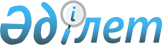 О реорганизации Генерального консульства Республики Казахстан в городе Амстердаме (Королевство Нидерландов)Указ Президента Республики Казахстан от 18 февраля 2005 года N 1520

      В целях активизации двустороннего сотрудничества между Республикой Казахстан и Королевством Нидерландов ПОСТАНОВЛЯЮ: 

      1. Реорганизовать Генеральное консульство Республики Казахстан в городе Амстердаме (Королевство Нидерландов) путем преобразования в Дипломатическую миссию Республики Казахстан в Королевстве Нидерландов с переносом местонахождения из города Амстердама в город Гаагу. 

      2. Правительству Республики Казахстан принять необходимые меры, вытекающие из настоящего Указа. 

      3. Настоящий Указ вступает в силу со дня подписания.       Президент 

      Республики Казахстан 
					© 2012. РГП на ПХВ «Институт законодательства и правовой информации Республики Казахстан» Министерства юстиции Республики Казахстан
				